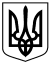   Сумська міська радаУПРАВЛІННЯ «СЛУЖБА У СПРАВАХ  ДІТЕЙ»НАКАЗ«06» грудня  2021 року   	            м. Суми                              №  60 - АГПро преміювання з нагодиДня місцевого самоврядування        Відповідно до Постанови Кабінету Міністрів України від 09.03.2006 № 268 «Про упорядкування  структури  та  умов  оплати  праці  працівників апарату органів виконавчої влади, органів прокуратури, судів та інших органів» (зі змінами), розпорядження міського голови від 15.01.2021 № 20-к «Про Порядок преміювання працівників апарату та виконавчих органів Сумської міської ради на 2021 рік» (зі змінами), Колективного договору між адміністрацією та трудовим колективом Управління «Служба у справах дітей» Сумської міської  ради на 2021-2023 роки,НАКАЗУЮ: 1. Виплатити премію з нагоди Дня місцевого самоврядування працівникам Управління «Служба у справах дітей» Сумської міської ради у розмірі   посадового окладу:2.  Виплату здійснити в межах фонду преміювання та економії фонду оплати праці.Начальник Управління                                                           В.В. Подопригора№п\пПІБ                 Посада1.Ярмоленко М.М.начальник відділу з усиновлення дітей, опіки, піклування та розвитку сімейних форм виховання2.Миксименко О.А.начальник відділу профілактичної роботи та соціально-правового захисту дітей, які опинились у складних життєвих обставинах3.Черток О.Г.головний бухгалтер4.Антипенко Б.В.головний спеціаліст-юрисконсульт5.Смук Р.В.головний спеціаліст-юрисконсульт6.Тютюнник О.А.головний спеціаліст7.Черненко С.І.головний спеціаліст8.Нікітін О.О.головний спеціаліст9.Прилипко З.В.головний спеціаліст10.Сущенко В.В.головний спеціаліст11.Сема М.А.головний спеціаліст12.Сердюк В.М.головний спеціаліст13.Панок О.А.головний спеціаліст14.Шерстюк О.В.спеціаліст І категорії15.Сущенко Т.М.діловод